                                                                         Р Е Ш Е Н И ЕЧетырнадцатой сессии Совета депутатов третьего созыва      «29» августа  2014 г.                             с.Усть-Кан                                            № 14/1«О внесении изменений и дополненийв бюджет муниципального образования « Усть-Канское сельское поселение» на 2014 год и плановый период 2015 и 2016 г.г »          Заслушав и обсудив информацию Главы Усть-Канского сельского поселения «О внесении изменений и дополнений в бюджет муниципального образования «Усть-Канское сельское поселение» на 2014 год и плановый период 2015 и 2016 г.г» Совет депутатов РЕШИЛ:Внести в бюджет муниципального образования «Усть-Канское сельское поселение»  на 2014 г. и плановый период 2015 и 2016 г.г.  следующие изменения и дополнения:В статье 1 п.1.1 цифры «9836,2,0» заменить цифрами «10176,2»; в статье 1 п.1.2 цифры «10506,52»  заменить цифрами «10846,52»;Приложения 1,2,3  изложить в следующей редакции  (прилагается). Контроль за исполнением данного решения возложить на председателя постоянной комиссии Совета депутатов по экономике и бюджету Улагашева А.В.Данное решение направить главе муниципального образования «Усть-Канское сельское поселение» для рассмотрения, подписания и обнародования.Настоящее решение вступает в силу со дня его обнародования.Председатель Совета депутатовУсть-Канского сельского поселения                                                                                   __________________Майманов М.С.Врио Главы Усть-Канскогосельского поселения                                                       __________________Тасова О.В.Российская ФедерацияРеспублика Алтай Совет  депутатов  муниципального                        образованияУсть-Канское сельское поселение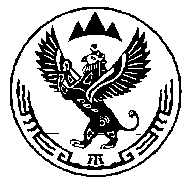 Россия ФедерациязыАлтай РеспубликаКан-Оозы  Jурттынмуниципал  тозомолининдепутаттарСоведи